COURSE DESIGNTable of ContentsIntroductionThis handout provides supporting material for the Course Design workshop offered by the Center for Teaching Excellence. Student – centered teaching motivates the recommendations for instructors designing a new course or redesigning an existing one.  The framework for student centered course design, covered in the Course Design and Structure, shapes the flow of the following material.Student-centered course design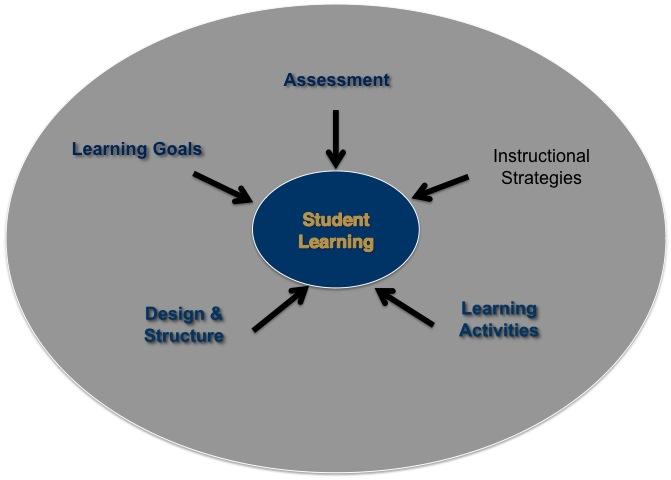 Course Design TemplateLearning GoalsUse the space below to list your initial Learning Goals.  Consider the following questions as you develop your list.What are the BIG questions that your discipline hopes to answer?Who are your students? What do your students need to learn? What are they prepared to learn?What subject matter (or content) goals are needed for these students? E.g. discipline specific knowledge, tools, frameworkWhat content-neutral outcomes are needed for these students? E.g. higher order thinking skills, attitudes or self-awarenessLearning objectives:1.__________________________________________________________________________________________________________________________________________________________________________________________________________________________________________________________________________________3.__________________________________________________________________________________________________________________________________________4.__________________________________________________________________________________________________________________________________________5._________________________________________________________________________________________________________________________________________Design and Structure: TopicsUse the space below to brainstorm:What specific topics will you cover in this class to achieve your learning objectives?Pare the content list down to 4-7 topics: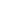 1.2.3.4.5.6.7.Design and Structure: OrderThe order of the course provides a narrative or organizing framework for your students.  The materials and instructional strategies that you use support the course narrative for your students.Draw a diagram representing your course.  Here are some ideas:Does the course move from macro to micro or the reverse - draw a hierarchy.Does the course follow a distinct path?  Try stepping stones.Is there a central idea (in a circle) with related topics radiating outward?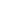 Design and Structure: Sequence of TopicsThe sequence of topics is the manifestation of the structure and order of course topics.  Based on the topics that you’ve identified and their order, lay them out in the table below.  What topics need to come first? How many class sessions will it take to cover each topic? How will the course end?You may need to do this several times to pare all the content down into one semester.  Courses at Haas are typically 7 weeks, 14 weeks (undergraduates) or 15 weeks.Learning Activities and Instructional Strategies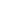 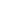 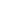 Above is a sample of instructional strategies and learning activities you might employ to deliver your course.  Notice some of these strategies are assessments as well (See the section of this handout about assessments and grading for more explanation about assessments).You will need a variety of learning activities and instructional strategies to communicate the basic concepts and to require higher order thinking from your students.Learning Activities and Instructional Strategies: MaterialsYou are now ready think about the specific materials for the course.  List the types of materials you would like to use to support the course content and structure e.g., textbooks, articles, video, online content.Once you have found the specific materials (e.g. exactly which textbook, cases or articles you will assign), you will be ready to align the different elements of your course.AlignmentLearning Goals - Topics – Order - Instructional strategies – Learning ActivitiesComplete the following table to plan the main components of your course and to ensure coherence among the different elements.  Verify that there is balance, rigor and a close alignment between the Learning Objectives, the Topics, the Structure, the Instructional Strategies, Learning Activities and Assessments.SyllabusOn the following pages is an exhaustive list of possible elements to include in a syllabus.  The Center for Teaching Excellence also has sample syllabi for you to use.Helpful reminders:The syllabus is a form of learning contract.The syllabus is a resource that can pique students’ interestIncluding more rather than less reduces anxiety and can be a learning tool.End the syllabus on a positive upbeat note.Checklist: Components of a Comprehensive Course SyllabusFrom Tools for Teaching (2009) by Barbara Gross Davis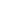     Basic Information	               		     Course Description    			                 Materials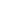 Name of university, semester, yearCourse title, number, unit valueCourse meeting times and locationInstructor, GSI namesHow to contact instructor/GSIs:In-person office hours: times and location (with map if needed); drop-in or by appointment?Online office hours: times and how to access (URL)Email addressesPhone numbers: private office and department lines; mobile, if you wish, for text messagesPreferred mode of communication (email, phone, text messages, in person, instant message, throught learning management system, through social networking site, etc)Fax numberOptional: times other than office hours when instructor can be reachedInstructor Web page URLCourse Web page URLOnline chat days, hours, and access address, if availableGroup mail-list address, if availablePrerequisitesPrior coursesKnowledge/skills needed to succeed in this coursePermission of instructor needed?Technology requirements:Laptops for class workSoftwareClickersLearning management systemOverview of course:What is the course about: its purpose, rationale?What are the general topics or focus?How does it fit with other courses in the department or on campus?Who is the course aimed at?Why would students want to take this course and learn this material?Student learning objectives:What will students be expected to know or do after this course?What competencies/skills/ knowledge will student be expected to demonstrate at the end of the course?Methods of instructionLectureDiscussionGroup workField workOther methodsWorkloadEstimated amount of time to spend on course readingsEstimate amount of time to spend on course assignments and projectsPrimary or required books/readings for the course:Author, title, edition ISBNCosts, where availableAvailability of electronic or alternative formats, for students with disabilitiesSupplemental or optional books/readingsWebsites and linksOther materials:Lab equipmentArt suppliesSoftwareOther types of materials            Requirements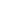 Exams and quizzes:How manyWhat kind (e.g. open/closed book; essay/multiple choice)Knowledge and abilities testedPlace, date, and time of finals examAssignments/problem sets projects/reports/research papers:General information on type, length, and when due (detailed information can be distributed during the term)Relationship between the learning objectives and assignmentsCriteria for assessing student workFormat for submitting work (online or in hard copy)For research papers and projects:Steps in conducting researchShorter assignments that build to the research paper (e.g. annotated bibliography of primary sources, thesis statement, fact sheet, etc.)Skills and knowledge students need to complete the assignmentConnection between research assignments and course goals and student learning objectivesOther requirements:Attend an office hour?Post comments to the discussion board?PoliciesGrading procedures:Describe how students will be graded: on a curve or absolute scale?Clarify weighting of course componentsExplain policies regarding incompletes, ass/not passDescribe grade appealsAttendance and tardinessClass participationClassroom decorumInterrupted exams (e.g. fire alarms)Missed exams/makeup examsMissed assignmentsLate assignments/extensionsReporting illness and family emergenciesExtra credit opportunitiesPermissible and impermissible collaborationStandards for academic honesty and penalties for infractionsScheduleTentative calendar of topics and readings:By week rather than by sessionOr leave some sessions empty for flexibilityFirm dates for exams and written assignmentsDates of special events:Field tripsPerformancesExhibitsOther special eventsLast day to switch to pass/not passLast day to withdraw from the course     Resources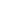 Tips for successHow students might approach the materialHow students can manage their timeTips for studying, taking notes, preparing for examsCommon students mistakes or misconceptionsCopies of past exams or model student papersGlossaries of technical termsLinks to appropriate support material on the Web (e.g. style manuals, past students’ projects, Web-based resources, etc.)Academic support services on campusInformation on the availability of podcasts or webcastsSpace for students to identify two or three classmates’ names and their contact informationIn case they miss classTo form a study groupStatement on AccommodationA request that students see the instructor to discuss accommodations for:Physical disabilitiesMedical disabilitiesLearning disabilitiesA statement on reasonable accommodation for students’ religious beliefs, observations, and practices; for students’ foreseeable conflicts because of athletic competition, medical/graduate school interviewsEvaluation of the Course and Assessment of Student learningStudent feedback strategies during the semester (other than quizzes and tests)End-of-course evaluation proceduresRights and Responsibilities 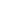 Students’ and instructor’s rights to academic freedom (e.g. respect of the rights of others to express their points of view)\Students’ and instructor’s adherence to campus principles of community (e.g. civility in personal interactions)Statement on copyright protection for the contents of the course, as appropriateSafety and Emergency PreparednessWhat to do in case of an earthquake, fire, hazardous spill, accident or injury, bomb threat, or  other emergencyNotification procedures for inclement weatherEvacuation proceduresLab safety precautionsDisclaimerSyllabus/schedule subject to changeAssessmentTwelve assessment techniquesApplications cards - Identify a concept or principle your students are studying and ask students to come up with 1-3 applications of the principle from everyday experience, current news events, or their knowledge of particular organizations or systems discussed in the course.Analytic Memos - Ask students to write a one- or two-page analysis of a specific problem or issue.   The person to whom the memo is written is usually identified as an employer, a client, or stakeholder who needs the analysis to make an informed decision.  (Be explicit about the setting, the person, the purpose and the subject.) Students can work individually, in pairs, or small groups.  Feedback should be based on 3-5 major points, using a rubric.Concept Maps - Concept maps are diagrams showing connections between a focal topic and other concepts learned.  The main concept is in the center with connections drawn to other concepts above, below, to the side. To begin, show students a concept map that you have drawn.  Discuss the main idea and connecting concepts that you have included.  Next, prompt students to make a concept map beginning with the central concept (e.g. diffusion of knowledge) in the center of a blank sheet of paper.  Ask them to add in other ideas (e.g. learning, delivery, action, storytelling) or concepts that come to mind. Collect the sheets anonymously.  Reviewing the students’ concept maps reveals the depth of understanding that students have about course topics and how they are thinking about them. Options : 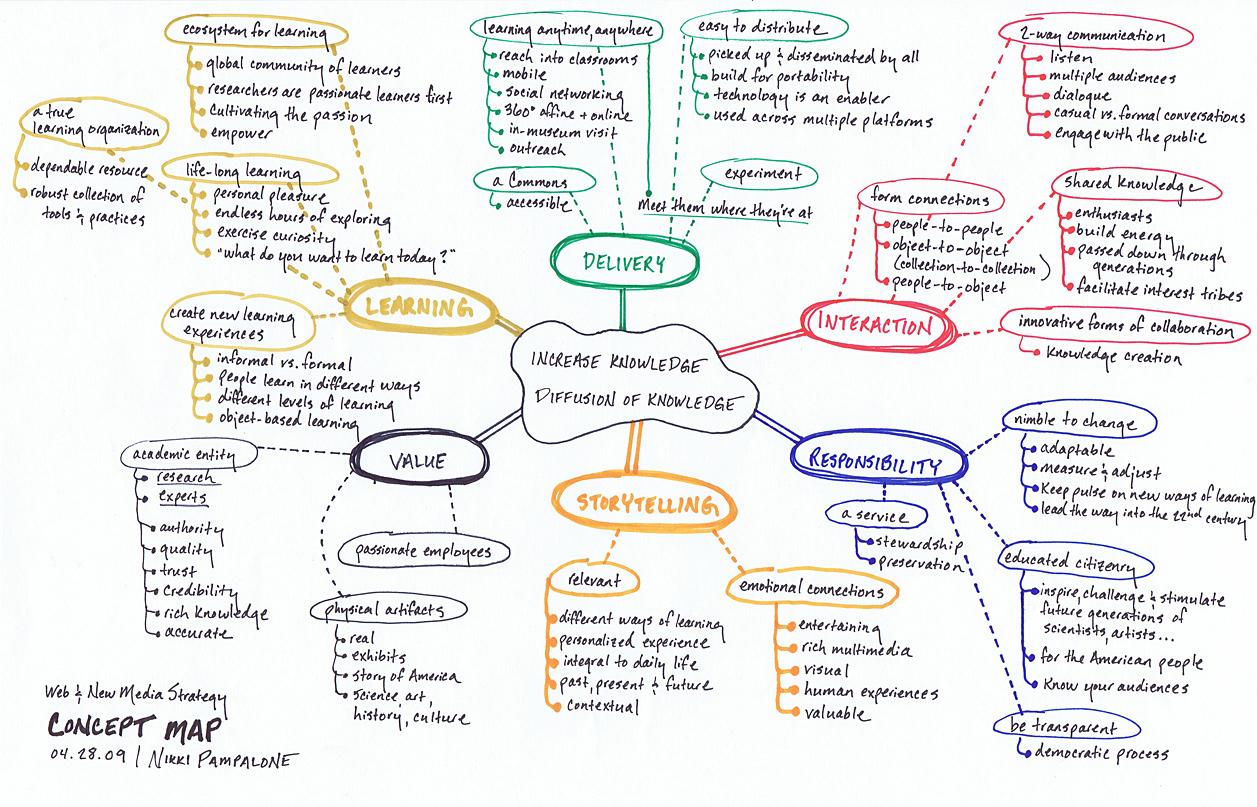 Create a concept map with some of the concepts missing. Provide a list for student to use to fill-in the missing concepts.Repeat the concept map assignment later in the term to observe the development of student thinking. Ask students to write an explanatory essay based on their maps.Dynamic list of questions - As a homework assignment, ask students to write a list of questions that they hope to answer by the end of the class period. During class they cross off questions as they are answered and add questions as new ones arise. At the end of class, collect the lists for a snapshot of preparation, learning and unanswered questions.Word Journal - Requires a two-part response. Firstly, students summarize a short text with a single word.  Next students write a paragraph or two explaining why they chose that particular word to summarize the text.  The complete word journal entry is an abstract or synopsis of the focus text.Empty outline - The instructor distributes an empty or partially completed outline either as an in-class presentation or a homework assignment.  Students should have a limited amount of time to complete the missing information.  Can be used at the conclusion of a class or the beginning of the next one.  If the course is too large to provide individual feedback, this technique can be assigned to groups or to generate class discussion. Muddiest point - Similar to the Minute Paper, ask your students to answer: “What was the muddiest point in… (today’s lecture, the reading, the homework)?” Students need to identify fairly quickly (in 1-2 minutes) what they do not understand and submit it on an index card.One-minute paper - Pose 1-2 questions in which students identify the most significant things they have learned from a given lecture, discussion or assignment e.g. “What was the most important thing that you learned today?” The question can be very general or content specific. For example, “What question is upper most in your mind at the end of today’s class?” Their answers help you to determine if they are successfully identifying what you view as most important. Give students about 1-2 minutes and ask them to write a response on an index card, or no longer than a half page.Online polling - Post multiple-choice questions about key concepts on the course website.  Students can select the best answer. Once they submit their answer they can view a summary graph of the class results.  Share correct answers in the next class session.  Students can receive credit for responding, but responses are not graded.Online reactions - Ask students to post their reactions to that days lecture or class discussion on a discussion board.  Comments should be anonymous.  Online questions can ask students to rate how challenging the topic was, to indicate an important point or identify and hard-to-follow portion of the class session.Think-pair-share -  Pose a question, and ask student to consider the question, jotting down a few ideas, and then turn to a neighbor and share their thoughts. Next the pairs report their discussion to other pairs and, as size and time permits, to the class.What’s the principle? - Provide students with a few problems/examples and ask them to state the principle that best applies to the problem.Aligning Learning Objectives and Types of AssessmentSample RubricsFor written cases analysesClass participation/contribution rubric1 point - Has read the case and other reading materials and is somewhat aware of the issues.2 points - Has prepared the case thoroughly and dug deeper and grasped the main points and key issues in the case.3 points - By extensive preparation has analyzed the case fully and lucidly expounded analyses and proffered cogent recommendations and overall has contributed substantially to class learning.4 points - Through extensive preparation has been able to build frameworks and managerial learnings by linking case analyses and learnings from previous cases with the current case, contributed very substantially to class learning, and steered class discussion to areas providing additional learning.5 points - Contributed extremely to class learning and taught the faculty something about the case.Common Grading Practices at HaasThe following is a list of frequently-used graded assignments. Depending on the discipline and instructor preference, different weights are assigned to different assignments.Homework problem setsMultiple choice and matching tests/quizzesProblem set testsShort answer and essay testsWritten case analyses (in-class and take home)Presentations (individual and group)Research projects (individual and group)ParticipationBerkeley – Hass Grading GuidelinesAvailable online at https://groups.haas.berkeley.edu/AcademicAffairs/Bylaws/documents/Policy%20on%20Grading.pdfPOLICY OF THE HAAS SCHOOL OF BUSINESSWITH RESPECT TO GRADING(Adopted by the Faculty April 29, 2011)The Haas School seeks to assign grades that reflect students’ performance, in accordance with UC Berkeley’s grading policy, which states: “The work of all students on the Berkeley campus is reported in terms of the following grades: A (excellent), B (good), C (fair), D (barely passing), F (failure), P (passed at a minimum level of C-), NP (not passed), S (satisfactory, passed at a minimum level of B-), U (unsatisfactory), I (work incomplete due to circumstances beyond the student's control, but of passing quality), IP (work in progress; final grade to be assigned upon completion of entire course sequence). The grades A, B, C, and D may be modified by plus (+) or minus (-) suffixes.” (http://berkeley.edu/catalog/policies/grades.html) The Haas School policy with respect to grading has three goals: to ensure that grading is fair across courses; to encourage students to take their coursework seriously; to hold faculty accountable to the rigorous standards of the Haas School of Business. All instructors who teach Undergraduate, Full Time MBA, Evening and Weekend MBA, Berkeley-Columbia Executive MBA, or MFE courses will be required to follow this grading policy. Only PhD courses are exempt. Mean Course GPA Requirements for Electives As with all UC Berkeley courses, letter grades are assigned a point value as follows: A+ = A = 4.0; A– = 3.7; B+ = 3.3; B = 3.0; B– = 2.7; C+ = 2.3; C = 2.0; C– = 1.7; D+ = 1.3; D = 1.0; D– = 0.7; and F = none. When assigning grades to an elective (non-core) course, the mean GPA in any class with enrollments of 18 or more students should be no more 3.4. For elective classes with enrollments of fewer than 18 students, an instructor who wishes to violate this policy must explain in writing to the ADI why the course, and the distribution of students who are enrolled, warrant a deviation from this policy. Written approval from the Senior Assistant Dean of Instruction (SADI) must be obtained to proceed with a different mean GPA for the class. In the event of such an approved deviation from the policy, the mean GPA of any course should not exceed 3.65. For elective classes with enrollments of 18 or more students, the process for obtaining an approved deviation from this policy will require not only the SADI’s approval as described above, but will also require written approval from the Dean of the Haas School. Distribution Requirements for Core Courses Core courses must be graded along a curve that is stricter than the mean GPA cap of 3.4. The following grade distributions should be followed as closely as possible given the number of students enrolled in the class. Core courses in the undergraduate program must adhere to the following distribution: 10% A; 15% A-; 20% B+; 25% B; 15% B-; 10% C+; 5% C or below. This curve implements a mean GPA of roughly 3.12 or less. Core courses in all the Masters programs must adhere to the following distribution: 15% A; 20% A-; 30% B+; 20% B; and 15% B- or below. This curve implements a mean GPA of roughly 3.3 or less. Monitoring and Reporting After grades are assigned the SADI’s office will calculate the mean GPA of all courses and the distributions of grades for all core courses. Instructors whose grade assignments violate this policy will be promptly notified by the SADI and asked to immediately amend their assigned grades to satisfy this policy’s requirements. Enforcement and Consequences If for any reason a grade assignment that violates this policy is not corrected, the SADI will report such violations to all the Haas instructors, to the ADAA and to the Dean via an email that lists the violators, their courses, and the complete grade distribution of their course. If any of the violations was for a class of less than 18 students, and was approved by the SADI, the SADI will include in the email the reasons for the exceptional approval. Group Chairs and the SADI are responsible for communicating the importance of this policy to all Haas instructors. Group Chairs and the ADAA will consider any such violations when making non-ladder appointments or reappointments, and when discussing teaching in ladder merit cases. The SADI will inform non-ladder faculty that violations of this policy may result in a termination of their teaching for the Haas School of Business.Available online at https://groups.haas.berkeley.edu/AcademicAffairs/Bylaws/documents/Policy%20on%20Grading.pdfWeek’s topicClass sub-topicClass sub-topic123456789101112131415Learning ObjectivesTopicsInstructional strategy/ActivityAssessmentStudents will be able to accurately communicate statistical conceptsData collection and experimental designStd deviation & variabilityData descriptionTextbookIn-class: graphing calculator exercise, data collection exercise, case discussion about variability1. Helicopter experiment - group write-up2. Pre-election poll - individual report3. Excel lab #5Types of Learning ObjectiveTypes of AssessmentHow to MeasureRememberStudents will be able to:recallrecognizeTest items that require students to recall or recognize information:Fill-in the BlankMultiple Choice questions such as, “what is a…”, or “which of the following is the definition...Labeling diagramsReciting (orally, or in writing)Accuracy – correct vs number of errorsItem Analysis (at the class level, are there items that had higher error rates? Did some items result in the same errors?)UnderstandStudents will be able to:interpretexemplifyclassifysummarizeinfercompareexplainPapers, oral/written exam questions, problems, class discussions, concept maps, homework assignments that require (oral or written):Summarizing readings, video, etc.Comparing and/or contrasting two or more theories, events, etc.Classifying or categorizing cases, elements, processes, etc., using established criteriaParaphrasing documents or Finding or identifying examples or illustrations of a concept, principleScoring rubrics that identify critical components of the work and discriminate between differing levels of proficiency in addressing the componentsApplyStudents will be able to:executeimplementActivities that require students to use procedures to solve or complete familiar or unfamiliar tasks; may require students to determine which procedure(s) are most appropriate for a given task.  Activities include:   Problem sets, labs, prototyping, simulationsAccuracy scores, Check lists, and RubricsAnalyzeStudents will be able to:differentiateorganizeattributeActivities that require students to discriminate or select relevant from irrelevant parts, determine how elements function together, or determine bias, values or assumptions in materials. These might include:Case studies, Critiques, Labs, Papers, Projects, Debates, Concept Maps.Rubrics, scored by instructor, juries, external clients, employers, internship supervisor, etc.EvaluateStudents will be able to:checkcritiqueA range of activities that require students to test, monitor, judge or critique readings, videos, or products against established criteria or standards.  These activities might include:Journals, Diaries, Critiques, Problem Sets, Product Reviews, Case Studies.Rubrics, scored by instructor, juries, external clients, employers, internship supervisor, etc.CreateStudents will be able to:generateplanproduceResearch projects, essays, business plans, website designs, prototyping, portfolios.Rubrics, scored by instructor, juries, external clients, employers, internship supervisor, etc.CriteriaABCDArgumentsPaper has clear, strong arguments that go beyond descriptionPaper has discernible arguments but may be somewhat unclear or weakPaper has arguments but often falls into descriptionPaper has few or no arguments, spends most time describingSupportNumerous, varied and relevant details and facts support argumentsDetails and facts support arguments, but may not provide enough or may be as relevant as possibleSome details and facts to support arguments, but not enough and some lack relevancyFew or no relevant details and facts to support argumentsUse of course conceptsDemonstrates excellent understanding of course concepts and applies them correctlyConveys course concepts adequately but fails to elaborateCorrectly grasps basic concepts but cannot apply to situation appropriatelyBasic course concept(s) is wrong, incorrect, or substantially incompleteOriginalityDemonstrates excellent analytical originality, either in creating new arguments or in relating facts in new ways (beyond what is suggested by sources)Demonstrates some, but not a great deal of, analytical originality, either in creating new arguments or in relating facts in new waysDemonstrates little analytical originality, relies mainly on arguments and evidence already covered in class or suggested by case or other sourcesMakes no attempt to provide original analysisOrganizationClear organization that walks the reader through the paper, does not stray off topicClear organization but strays slightlyOrganization is less than clear, or organization is clear but some digressionsOrganization is unclear and/or paper strays substantially from topicLevel of discourseVariety of sentence structures, good use of cohesive devices, e.g. transitionsSome variety in sentence structure, adequate use of cohesive devicesLimited variety in sentence structure, little use of cohesive devicesMostly single- clause sentences, little to no use of cohesive devicesGrammarNo major errors, a few minor errors that do not distractOne major error or several minor errors that do not distractTwo or three major errors combined with minor errorsNumerous major errorsVocabularyPrecise diction, rich use of appropriate vocabularyGenerally good vocabulary choices with some variety, minor errors in dictionLimited vocabulary, not always precise or accurateIncorrect use of vocabulary, very limited range